„Sprzeczność jest moim żywiołem, prawem, o które wojuję"                                                            Julia Hartwig        Już po raz szesnasty Publiczne Gimnazjum nr 8 im. Marszałka Józefa Piłsudskiego w Opolu organizuje spotkanie ze współczesną poezją polską, czyli XVI Wojewódzki Recytatorski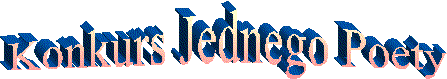                W poprzednich latach gościła u nas liryka J. Twardowskiego, W. Szymborskiej, Cz. Miłosza, B. Leśmiana, Z. Herberta, Jana Pawła II, L. Staffa , J. Tuwima, M. Jasnorzewskiej- Pawlikowskiej,                               K.K. Baczyńskiego, K. Wierzyńskiego, E. Stachury, E. Lipskiej, K. Ildefonsa Gałczyńskiego oraz Adama Zagajewskiego.       Do tegorocznego konkursu zapraszamy uzdolnioną młodzież gimnazjalną, która potrafi docenić twórczość Julii Hartwig. Jej dorobek literacki obejmuje kilkanaście zbiorów poezji oraz eseje, monografie, tłumaczenia, książki dla dzieci.   Zasady recytatorskiego Konkursu Jednego Poety:w konkursie mogą wziąć udział gimnazjaliści z całej Opolszczyznykażde gimnazjum może zgłosić: 1 uczestnika – szkoła do 5 oddziałów2 uczestników – do 8 oddziałów; 3 uczestników- ponad 8 oddziałów(uczestnicy powinni być wyłonieni w wewnątrzszkolnych eliminacjach)uczestnik konkursu recytuje tylko jeden wiersz Julii Hartwigrecytatorów oceniać będzie niezależne i profesjonalne jurywymagana poprawność wymowy i dobra dykcjakarty zgłoszeń powinny zawierać:                   nazwę i adres szkoły uczestnika konkursuimię i nazwisko recytatora ( recytatorów)tytuł utworuimię i nazwisko nauczyciela przygotowującego uczniazgłoszenia przyjmowane będą w sekretariacie PG 8 listownie na adres:                         Publiczne Gimnazjum nr 8                         Im. Marszałka Józefa Piłsudskiego                         ul. Lelewela 9                         45-856 0pole        lub pocztą elektroniczną: g8opole@wodip.opole.pl       tel. 77 474 51 72 lub kom.  604 44 09 29    karty zgłoszeń należy dostarczyć do 27 listopada 2015 r.konkurs odbędzie się 15 grudnia 2015 r. (wtorek) o godzinie 10:00       w Młodzieżowym Domu Kultury w Opolu, ul. Strzelców Bytomskich 1                                                          Za zgłoszenia dziękuje                                                         mgr Jolanta Fąfrowicz      ZGŁOSZENIENAZWA SZKOŁYNAZWISKO I IMIĘ UCZESTNIKATYTUŁ WIERSZANAZWISKO I IMIĘ NAUCZYCIELA PRZYGOTOWUJĄCEGOUCZNIA